中畜协函〔2019〕65号关于举办2019年畜禽屠宰行业管理与动物卫生
监督执法能力提升培训的通知各位会员、有关单位与相关行业从业者： 为进一步加强畜禽屠宰行业管理及动物卫生监管能力，提高非洲猪瘟疫情防控技术水平，有效保障畜禽产品质量安全，加强提高动物卫生监督执法水平及检疫操作专业技能，中国畜牧业协会拟举办2019年畜禽屠宰行业管理与动物卫生监督执法能力提升培训，现将有关事项通知如下：一、培训内容1、非洲猪瘟防控形势与政策解读；2、非洲猪瘟检测与防控技术；3、新形势下畜禽屠宰行业现状与发展、监管；4、畜禽屠宰环节质量安全监管与突发事件应急机制；5、屠宰行业舆情信息的动态监测预警；6、畜禽产品质量安全监管要点；7、动物卫生监督执法实务；8、农业综合执法相关法律法规讲解、综合执法要素或要点、监督执法案例分析9、检验检疫相关技术知识。二、参加对象各级畜牧兽医主管部门、屠宰管理站（所、办）、动物疫病预防控制中心、动物卫生监督所、饲料监督所，以及农业（畜牧兽医）执法队相关人员，基层防疫人员，养殖企业、生猪屠宰和加工企业的负责人和技术人员。三、培训方式培训将邀请屠宰行业管理、动物卫生执法等有关方面的专家、教授主讲。培训以讲座、研讨、交流相结合的方式进行。四、培训时间及地点  第一期 拉萨市2019年8月14 -17日（14日全天报到）第二期 呼和浩特市2019年8月28-31日（28日全天报到）五、收费标准培训收费标准为1880元/人，住宿统一安排，费用自理， 六、报名方式参加培训人员需提前填写报名回执（附件），会务组收到报名回执后，将在开班前7日内寄发《报名通知书》并电话通知，告知具体课程安排等具体事宜。七、联系方式中国畜牧业协会地 址:北京市西城区西直门外大街112号阳光大厦308室邮 编:100044        传真:010-88388300电 话:010-88388857  88388699转893邮 箱:luxiulan@caaa.cn网 址:www.caaa.cn联系人:芦秀兰 13693637591 会务组联系人:曾晓翘 18518688700朱崇江 13521566628电话/传真：010-82694437邮 箱：lvsexumu@qq.com附件：2019年畜禽屠宰行业管理与动物卫生监督执法能力提升培训回执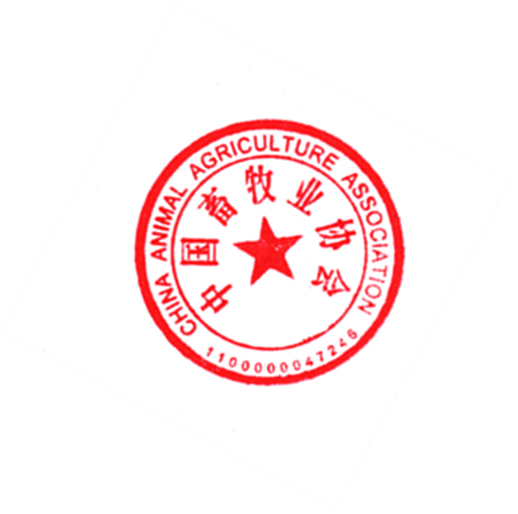                                    中国畜牧业协会2019年6月26日附件：2019年畜禽屠宰行业管理与动物卫生监督执法能力提升培训回执此表复印有效，填写此表传真到010-010-82694437或者发邮件到lvsexumu@qq.com单  位联系人电 话电 话传 真地 址邮 箱姓 名性别职务/职称职务/职称电话（含区号）电话（含区号）手机手机参加期次房间预订